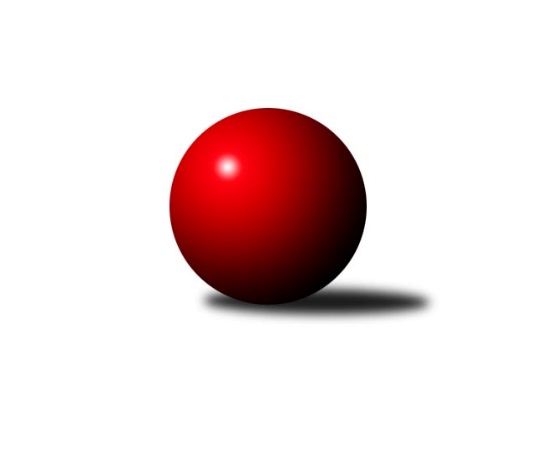 Č.14Ročník 2019/2020	11.1.2020Nejlepšího výkonu v tomto kole: 3297 dosáhlo družstvo: TJ Sokol Mistřín BJihomoravská divize 2019/2020Výsledky 14. kolaSouhrnný přehled výsledků:KK Réna Ivančice 	- KK Jiskra Čejkovice	7:1	2615:2520	14.5:9.5	10.1.TJ Bojkovice Krons	- TJ Jiskra Otrokovice	6:2	2856:2828	14.0:10.0	10.1.KC Zlín B	- SK Baník Ratíškovice B	7:1	3094:2887	16.5:7.5	10.1.SK Baník Ratíškovice A	- TJ Sokol Luhačovice B	6:2	3274:3188	15.0:9.0	10.1.KK Slovan Rosice B	- KK Vyškov B	5:3	3255:3203	11.5:12.5	10.1.SKK Dubňany B	- KK Blansko B	6:2	3069:3007	13.5:10.5	11.1.TJ Sokol Mistřín B	- KK Vyškov C	6:2	3297:3206	16.0:8.0	11.1.Tabulka družstev:	1.	KK Vyškov B	14	10	1	3	78.0 : 34.0 	192.5 : 143.5 	 3216	21	2.	KK Réna Ivančice	14	10	0	4	64.0 : 48.0 	168.0 : 168.0 	 3042	20	3.	KK Jiskra Čejkovice	14	9	0	5	67.0 : 45.0 	172.0 : 164.0 	 3040	18	4.	SK Baník Ratíškovice A	14	9	0	5	63.0 : 49.0 	185.0 : 151.0 	 3039	18	5.	KK Slovan Rosice B	14	8	1	5	63.0 : 49.0 	180.0 : 156.0 	 3039	17	6.	TJ Sokol Mistřín B	14	7	2	5	64.0 : 48.0 	181.5 : 154.5 	 3137	16	7.	TJ Jiskra Otrokovice	14	7	0	7	60.0 : 52.0 	169.0 : 167.0 	 3070	14	8.	KK Vyškov C	14	7	0	7	56.5 : 55.5 	175.5 : 160.5 	 3106	14	9.	TJ Bojkovice Krons	14	6	1	7	49.0 : 63.0 	151.5 : 184.5 	 2977	13	10.	KK Blansko B	14	6	0	8	52.5 : 59.5 	164.0 : 172.0 	 2990	12	11.	KC Zlín B	14	5	0	9	48.0 : 64.0 	161.5 : 174.5 	 3115	10	12.	SKK Dubňany B	14	4	1	9	43.5 : 68.5 	147.5 : 188.5 	 2972	9	13.	SK Baník Ratíškovice B	14	4	0	10	36.0 : 76.0 	152.0 : 184.0 	 2965	8	14.	TJ Sokol Luhačovice B	14	3	0	11	39.5 : 72.5 	152.0 : 184.0 	 3044	6Podrobné výsledky kola:	 KK Réna Ivančice 	2615	7:1	2520	KK Jiskra Čejkovice	Tomáš Čech	160 	 72 	 144 	51	427 	 2.5:1.5 	 418 	 149	72 	 129	68	Jaroslav Bařina	Miroslav Nemrava	145 	 51 	 142 	63	401 	 2.5:1.5 	 396 	 142	53 	 138	63	Martin Komosný	Jaroslav Mošať	154 	 72 	 143 	70	439 	 3:1 	 411 	 149	62 	 128	72	Vít Svoboda	Tomáš Řihánek	152 	 81 	 160 	62	455 	 3:1 	 431 	 139	77 	 136	79	Zdeněk Škrobák	Tomáš Hrdlička	163 	 77 	 148 	54	442 	 1:3 	 439 	 144	80 	 153	62	Tomáš Stávek	Tomáš Buršík	145 	 89 	 145 	72	451 	 2.5:1.5 	 425 	 159	51 	 143	72	Ludvík Vaněkrozhodčí: Miroslav NemravaNejlepší výkon utkání: 455 - Tomáš Řihánek	 TJ Bojkovice Krons	2856	6:2	2828	TJ Jiskra Otrokovice	Jiří Zimek	162 	 79 	 152 	79	472 	 4:0 	 433 	 146	78 	 138	71	Teofil Hasák	Jakub Pekárek	168 	 71 	 163 	99	501 	 2:2 	 493 	 165	72 	 168	88	Tereza Divílková	Jana Šopíková	153 	 70 	 155 	62	440 	 2:2 	 436 	 158	67 	 142	69	Petr Jonášek	Adam Kalina	155 	 88 	 169 	68	480 	 1:3 	 498 	 176	90 	 170	62	Michael Divílek ml.	Lumír Navrátil	158 	 71 	 183 	75	487 	 3:1 	 461 	 149	70 	 154	88	Jiří Gach	Jiří Kafka	167 	 89 	 158 	62	476 	 2:2 	 507 	 157	123 	 156	71	Michael Divílek st.rozhodčí:  Vedoucí družstevNejlepší výkon utkání: 507 - Michael Divílek st.	 KC Zlín B	3094	7:1	2887	SK Baník Ratíškovice B	Samuel Kliment	135 	 116 	 138 	167	556 	 3:1 	 517 	 132	127 	 135	123	Dagmar Opluštilová	Radim Abrahám	124 	 155 	 116 	114	509 	 3:1 	 466 	 115	109 	 132	110	Marie Kobylková	Filip Vrzala	125 	 127 	 124 	112	488 	 2:2 	 495 	 133	116 	 123	123	Marta Beranová	Zdeněk Bachňák *1	122 	 115 	 115 	126	478 	 2:2 	 460 	 118	123 	 118	101	Luděk Vacenovský	Zdeněk Šeděnka	116 	 125 	 158 	131	530 	 2.5:1.5 	 478 	 121	125 	 126	106	Dana Tomančáková	Miroslav Málek	133 	 128 	 140 	132	533 	 4:0 	 471 	 126	117 	 123	105	Jarmila Bábíčkovározhodčí: Zdeněk Bachňákstřídání: *1 od 61. hodu Petr PolepilNejlepší výkon utkání: 556 - Samuel Kliment	 SK Baník Ratíškovice A	3274	6:2	3188	TJ Sokol Luhačovice B	Tomáš Koplík ml.	108 	 148 	 139 	145	540 	 3:1 	 527 	 104	136 	 147	140	Tomáš Juřík	Jan Minaříček	142 	 136 	 123 	152	553 	 2:2 	 561 	 140	154 	 126	141	Vratislav Kunc	Dominik Schüller	130 	 134 	 136 	154	554 	 2:2 	 545 	 135	146 	 131	133	Jiří Konečný	Václav Podéšť	138 	 129 	 139 	129	535 	 1:3 	 566 	 161	133 	 128	144	Filip Lekeš	Josef Něnička	145 	 148 	 134 	142	569 	 4:0 	 483 	 111	116 	 121	135	Miroslav Hvozdenský *1	Jakub Mecl	135 	 139 	 124 	125	523 	 3:1 	 506 	 123	137 	 138	108	Karel Máčalíkrozhodčí: ved.družstevstřídání: *1 od 68. hodu Jaromír ČandaNejlepší výkon utkání: 569 - Josef Něnička	 KK Slovan Rosice B	3255	5:3	3203	KK Vyškov B	Miroslav Ptáček	174 	 135 	 144 	147	600 	 3:1 	 545 	 135	166 	 136	108	Jiří Trávníček	Petr Streubel	139 	 126 	 147 	129	541 	 2:2 	 524 	 112	130 	 138	144	Robert Mondřík	Stanislav Žáček	122 	 145 	 119 	140	526 	 2:2 	 501 	 125	108 	 141	127	Tomáš Vejmola	Karel Plaga	139 	 135 	 142 	131	547 	 1.5:2.5 	 535 	 142	140 	 122	131	Pavel Vymazal	Michal Klvaňa	132 	 134 	 142 	117	525 	 1:3 	 568 	 144	148 	 138	138	Kamil Bednář	Petr Špatný	110 	 143 	 138 	125	516 	 2:2 	 530 	 124	132 	 136	138	Jan Večerkarozhodčí: Vedoucí družstvaNejlepší výkon utkání: 600 - Miroslav Ptáček	 SKK Dubňany B	3069	6:2	3007	KK Blansko B	Ladislav Teplík	133 	 124 	 141 	115	513 	 1:3 	 523 	 135	127 	 140	121	Ladislav Novotný	Alžběta Harcová	122 	 123 	 132 	153	530 	 3:1 	 483 	 117	127 	 127	112	Ladislav Musil	Jan Blahůšek	111 	 116 	 125 	119	471 	 1:3 	 498 	 116	127 	 120	135	Jiří Zapletal	Václav Kratochvíla	139 	 144 	 124 	143	550 	 3:1 	 536 	 135	143 	 130	128	Jakub Haresta	Pavel Holomek	128 	 120 	 118 	146	512 	 2.5:1.5 	 500 	 120	130 	 118	132	Otakar Lukáč	Martin Mačák	133 	 94 	 122 	144	493 	 3:1 	 467 	 125	110 	 107	125	Karel Kolařík *1rozhodčí: Alžběta Harcovástřídání: *1 od 59. hodu Miroslav FlekNejlepší výkon utkání: 550 - Václav Kratochvíla	 TJ Sokol Mistřín B	3297	6:2	3206	KK Vyškov C	Drahomír Urc	115 	 142 	 154 	134	545 	 3:1 	 549 	 151	134 	 148	116	Petr Večerka	Radim Pešl	111 	 140 	 135 	143	529 	 2:2 	 531 	 135	133 	 137	126	Jiří Formánek	Roman Macek	138 	 139 	 151 	123	551 	 4:0 	 487 	 122	135 	 124	106	Tomáš Jelínek *1	Václav Luža	154 	 133 	 135 	138	560 	 3:1 	 570 	 152	167 	 118	133	Břetislav Láník	Radek Blaha *2	127 	 121 	 126 	155	529 	 1:3 	 547 	 128	139 	 143	137	Milan Svačina	Marek Ingr	134 	 144 	 146 	159	583 	 3:1 	 522 	 141	133 	 137	111	Petr Matuškarozhodčí: Luža Václavstřídání: *1 od 90. hodu Miloslav Krejčí, *2 od 56. hodu Radek HorákNejlepší výkon utkání: 583 - Marek IngrPořadí jednotlivců:	jméno hráče	družstvo	celkem	plné	dorážka	chyby	poměr kuž.	Maximum	1.	Tomáš Stávek 	KK Jiskra Čejkovice	563.00	376.6	186.4	4.9	8/8	(592)	2.	Michael Divílek  ml.	TJ Jiskra Otrokovice	560.65	374.9	185.7	4.3	8/8	(610)	3.	Petr Streubel 	KK Slovan Rosice B	559.49	370.7	188.7	3.2	7/8	(587)	4.	Ludvík Vaněk 	KK Jiskra Čejkovice	558.83	384.0	174.9	5.7	8/8	(602.4)	5.	Viktor Výleta 	SK Baník Ratíškovice A	555.10	368.5	186.6	3.3	6/7	(584)	6.	Miroslav Ptáček 	KK Slovan Rosice B	554.37	373.9	180.5	4.9	6/8	(600)	7.	Václav Podéšť 	SK Baník Ratíškovice A	554.36	372.5	181.9	5.3	6/7	(570)	8.	Jaroslav Mošať 	KK Réna Ivančice 	553.17	366.5	186.7	2.5	7/7	(580)	9.	Tomáš Buršík 	KK Réna Ivančice 	552.72	367.3	185.4	5.9	7/7	(602.4)	10.	Jan Večerka 	KK Vyškov B	552.50	365.8	186.7	3.3	8/8	(591.6)	11.	Dominik Schüller 	SK Baník Ratíškovice A	552.18	370.9	181.3	5.4	7/7	(589.2)	12.	Jakub Pekárek 	TJ Bojkovice Krons	549.56	364.5	185.1	2.9	7/7	(608.4)	13.	Pavel Vymazal 	KK Vyškov B	548.50	370.9	177.6	4.1	7/8	(623)	14.	Petr Polepil 	KC Zlín B	548.36	368.0	180.4	3.7	7/7	(591)	15.	Jiří Kafka 	TJ Bojkovice Krons	548.01	374.7	173.3	5.8	5/7	(588)	16.	Radim Pešl 	TJ Sokol Mistřín B	547.45	367.2	180.2	3.3	7/7	(603)	17.	Radek Horák 	TJ Sokol Mistřín B	546.20	361.9	184.3	3.1	6/7	(574)	18.	Vratislav Kunc 	TJ Sokol Luhačovice B	545.36	368.4	177.0	4.8	8/8	(583)	19.	Robert Mondřík 	KK Vyškov B	544.66	369.9	174.7	5.9	8/8	(574)	20.	Břetislav Láník 	KK Vyškov C	543.92	370.8	173.1	6.1	6/6	(570)	21.	Miroslav Hvozdenský 	TJ Sokol Luhačovice B	543.79	372.6	171.2	4.6	7/8	(589)	22.	Roman Macek 	TJ Sokol Mistřín B	543.39	363.6	179.8	3.1	5/7	(567.6)	23.	Tereza Divílková 	TJ Jiskra Otrokovice	541.81	363.3	178.5	5.1	7/8	(597)	24.	Tomáš Čech 	KK Réna Ivančice 	541.53	368.8	172.8	5.3	7/7	(610)	25.	Václav Luža 	TJ Sokol Mistřín B	540.66	366.0	174.6	6.5	6/7	(582)	26.	Josef Černý 	SKK Dubňany B	539.96	366.0	174.0	6.3	7/7	(570)	27.	Vít Svoboda 	KK Jiskra Čejkovice	539.30	368.3	171.0	4.0	8/8	(574.8)	28.	Ladislav Novotný 	KK Blansko B	539.21	360.5	178.7	4.7	7/8	(600)	29.	Michael Divílek  st.	TJ Jiskra Otrokovice	538.18	360.4	177.8	8.7	6/8	(608.4)	30.	Jiří Gach 	TJ Jiskra Otrokovice	538.14	360.7	177.4	4.9	7/8	(566)	31.	Petr Matuška 	KK Vyškov C	537.51	353.3	184.2	4.6	5/6	(577)	32.	Jiří Konečný 	TJ Sokol Luhačovice B	535.97	369.2	166.8	4.2	8/8	(596.4)	33.	Miroslav Flek 	KK Blansko B	535.86	352.1	183.8	4.9	7/8	(574.8)	34.	Milan Svačina 	KK Vyškov C	534.65	357.9	176.8	4.5	6/6	(594)	35.	Miroslav Nemrava 	KK Réna Ivančice 	533.78	357.1	176.6	5.1	7/7	(594)	36.	Zdeněk Bachňák 	KC Zlín B	533.59	363.0	170.6	6.9	6/7	(543)	37.	Zdeněk Škrobák 	KK Jiskra Čejkovice	533.54	359.7	173.9	5.6	6/8	(557)	38.	Marek Ingr 	TJ Sokol Mistřín B	533.37	364.4	169.0	9.1	5/7	(597)	39.	Radek Blaha 	TJ Sokol Mistřín B	533.11	367.5	165.6	8.3	6/7	(568)	40.	Petr Večerka 	KK Vyškov C	533.05	361.0	172.0	5.1	6/6	(568)	41.	Zdeněk Šeděnka 	KC Zlín B	533.00	361.3	171.7	7.0	7/7	(559)	42.	Tomáš Vejmola 	KK Vyškov B	531.94	368.6	163.3	7.4	7/8	(582)	43.	Lumír Navrátil 	TJ Bojkovice Krons	531.28	359.5	171.8	7.7	6/7	(590.4)	44.	Michal Kratochvíla 	SKK Dubňany B	531.23	363.5	167.7	6.5	6/7	(570)	45.	Tomáš Mráka 	SK Baník Ratíškovice A	529.15	366.3	162.8	5.9	6/7	(561)	46.	Stanislav Žáček 	KK Slovan Rosice B	528.63	359.1	169.5	4.1	6/8	(555)	47.	Tomáš Jelínek 	KK Vyškov C	528.61	362.3	166.3	6.9	5/6	(573)	48.	Jakub Haresta 	KK Blansko B	526.82	359.4	167.4	5.9	6/8	(600)	49.	Dagmar Opluštilová 	SK Baník Ratíškovice B	526.39	354.9	171.5	6.2	6/8	(537)	50.	Filip Dratva 	SKK Dubňany B	526.22	360.7	165.5	7.3	5/7	(567.6)	51.	Zdeněk Kratochvíla 	SKK Dubňany B	526.07	358.2	167.9	6.6	6/7	(585)	52.	Jan Minaříček 	SK Baník Ratíškovice A	525.29	367.4	157.9	8.1	7/7	(553.2)	53.	Martin Komosný 	KK Jiskra Čejkovice	525.18	357.6	167.6	5.7	8/8	(572.4)	54.	Michal Klvaňa 	KK Slovan Rosice B	524.99	357.7	167.3	10.2	6/8	(567)	55.	Josef Kotlán 	KK Blansko B	524.08	360.2	163.9	5.7	6/8	(567)	56.	Otakar Lukáč 	KK Blansko B	523.77	359.2	164.6	7.9	6/8	(590)	57.	Karel Máčalík 	TJ Sokol Luhačovice B	522.84	353.3	169.5	6.3	8/8	(592)	58.	Petr Jonášek 	TJ Jiskra Otrokovice	522.50	365.0	157.6	7.4	8/8	(573)	59.	Jiří Zimek 	TJ Bojkovice Krons	522.37	360.2	162.2	8.2	6/7	(577)	60.	Karel Plaga 	KK Slovan Rosice B	518.53	352.6	165.9	6.4	7/8	(547)	61.	Jarmila Bábíčková 	SK Baník Ratíškovice B	515.73	357.1	158.6	7.1	7/8	(560.4)	62.	Marie Kobylková 	SK Baník Ratíškovice B	514.11	356.2	157.9	8.9	7/8	(564)	63.	Josef Něnička 	SK Baník Ratíškovice A	513.85	355.3	158.6	6.5	7/7	(572)	64.	Miroslav Polášek 	KC Zlín B	512.74	358.8	153.9	10.4	5/7	(530)	65.	Alžběta Harcová 	SKK Dubňany B	512.65	353.9	158.8	7.2	6/7	(536)	66.	Petr Špatný 	KK Slovan Rosice B	509.23	343.6	165.7	6.9	7/8	(557)	67.	Tomáš Řihánek 	KK Réna Ivančice 	509.01	354.5	154.5	6.3	5/7	(564)	68.	Adam Kalina 	TJ Bojkovice Krons	508.12	351.8	156.3	10.4	5/7	(576)	69.	Milan Žáček 	TJ Sokol Luhačovice B	504.02	350.0	154.0	7.4	7/8	(584)	70.	Jiří Zapletal 	KK Blansko B	498.20	342.3	155.9	9.3	8/8	(540)	71.	Luděk Vacenovský 	SK Baník Ratíškovice B	493.87	343.9	150.0	10.4	6/8	(541)	72.	Martin Hradský 	TJ Bojkovice Krons	492.14	343.9	148.3	11.5	6/7	(568.8)		Tomáš Procházka 	KK Vyškov B	573.60	367.9	205.7	2.8	5/8	(600)		Zdenek Pokorný 	KK Vyškov B	572.60	377.7	194.9	2.7	3/8	(596)		Tomáš Koplík  ml.	SK Baník Ratíškovice B	557.32	372.9	184.4	3.8	5/8	(598)		Jakub Süsz 	TJ Jiskra Otrokovice	550.33	370.7	179.7	4.7	3/8	(577)		Václav Kratochvíla 	SKK Dubňany B	550.00	372.0	178.0	1.0	1/7	(550)		Michal Huťa 	SKK Dubňany B	550.00	383.0	167.0	4.0	1/7	(550)		Tomáš Molek 	TJ Sokol Luhačovice B	550.00	386.0	164.0	8.0	1/8	(550)		Filip Vrzala 	KC Zlín B	549.88	366.3	183.6	4.8	4/7	(581)		Filip Lekeš 	TJ Sokol Luhačovice B	546.50	360.5	186.0	3.0	2/8	(566)		Jiří Trávníček 	KK Vyškov B	545.00	352.0	193.0	4.0	1/8	(545)		Petr Mňačko 	KC Zlín B	545.00	358.0	187.0	4.0	1/7	(545)		David Matlach 	KC Zlín B	544.78	379.1	165.7	5.8	4/7	(578)		Tomáš Juřík 	TJ Sokol Luhačovice B	543.33	364.0	179.3	5.0	3/8	(560)		Kamil Bednář 	KK Vyškov B	542.20	364.0	178.2	5.4	5/8	(568)		Martin Polepil 	KC Zlín B	539.95	361.0	179.0	7.9	4/7	(567)		Eduard Varga 	KK Vyškov B	537.92	376.2	161.7	7.4	5/8	(564)		Kamil Ondroušek 	KK Slovan Rosice B	536.50	362.0	174.5	8.0	2/8	(560)		Vladimír Crhonek 	KK Vyškov C	536.00	365.5	170.5	6.5	2/6	(538)		Zdeněk Burian 	KK Jiskra Čejkovice	535.30	361.0	174.3	9.4	2/8	(543.6)		Samuel Kliment 	KC Zlín B	534.50	356.5	178.0	4.0	1/7	(556)		Barbora Pekárková  ml.	TJ Jiskra Otrokovice	533.02	354.6	178.5	6.7	5/8	(566)		Miroslav Málek 	KC Zlín B	533.00	349.0	184.0	4.0	1/7	(533)		Jana Šopíková 	TJ Bojkovice Krons	531.93	367.5	164.5	6.5	3/7	(572.4)		Ladislav Teplík 	SKK Dubňany B	531.00	366.8	164.3	7.3	2/7	(543)		Ľubomír Kalakaj 	KK Slovan Rosice B	530.67	362.3	168.3	6.7	1/8	(546)		Jaroslav Bařina 	KK Jiskra Čejkovice	530.36	360.5	169.9	7.5	5/8	(584.4)		Petr Snídal 	KK Vyškov C	529.83	368.7	161.2	6.0	3/6	(559)		Dana Tomančáková 	SK Baník Ratíškovice A	529.50	355.0	174.5	5.0	2/7	(581)		Radek Michna 	KK Jiskra Čejkovice	529.16	360.9	168.2	8.1	5/8	(557)		Tomáš Šerák 	SKK Dubňany B	529.00	374.0	155.0	4.0	1/7	(529)		Josef Blaha 	TJ Sokol Mistřín B	528.35	350.5	177.9	4.6	4/7	(569)		Antonín Zýbal 	SK Baník Ratíškovice B	528.00	357.0	171.0	7.0	1/8	(528)		Jaroslav Šerák 	SKK Dubňany B	527.01	362.6	164.5	9.8	4/7	(575)		Zdeněk Helešic 	SK Baník Ratíškovice B	525.50	377.5	148.0	9.5	2/8	(538)		Jaromír Čanda 	TJ Sokol Luhačovice B	525.36	360.3	165.0	7.6	5/8	(563)		Jana Mačudová 	SK Baník Ratíškovice B	524.14	361.1	163.1	6.1	5/8	(562)		Tomáš Hrdlička 	KK Réna Ivančice 	522.33	353.0	169.4	7.8	3/7	(572.4)		Václav Špička 	KK Slovan Rosice B	522.06	361.6	160.5	7.2	5/8	(559)		Eliška Fialová 	SK Baník Ratíškovice B	521.50	358.0	163.5	6.8	5/8	(558)		Ladislav Musil 	KK Blansko B	521.47	344.1	177.4	6.4	5/8	(588)		Jiří Formánek 	KK Vyškov C	521.33	371.0	150.3	9.7	3/6	(538)		Martin Mačák 	SKK Dubňany B	520.17	348.3	171.8	7.3	2/7	(532)		Miloslav Krejčí 	KK Vyškov C	518.75	354.5	164.3	4.3	2/6	(572)		Josef Michálek 	KK Vyškov C	517.25	341.5	175.8	7.8	2/6	(522)		Teofil Hasák 	TJ Jiskra Otrokovice	517.15	346.5	170.7	7.5	4/8	(539)		Jakub Svoboda 	KK Jiskra Čejkovice	517.00	362.0	155.0	12.0	1/8	(517)		Pavel Holomek 	SKK Dubňany B	516.62	346.6	170.1	8.6	3/7	(559.2)		Petr Kudláček 	TJ Sokol Luhačovice B	516.50	370.8	145.8	10.3	2/8	(571)		Miroslav Poledník 	KK Vyškov C	514.80	333.6	181.2	4.8	1/6	(514.8)		Pavel Harenčák 	KK Réna Ivančice 	513.47	352.4	161.1	9.7	3/7	(533)		Drahomír Urc 	TJ Sokol Mistřín B	513.13	357.7	155.5	11.5	3/7	(545)		Milan Ryšánek 	KK Vyškov C	512.00	360.0	152.0	8.5	2/6	(520)		Josef Kundrata 	TJ Bojkovice Krons	511.00	357.0	154.0	11.0	1/7	(511)		Radim Abrahám 	KC Zlín B	509.00	352.0	157.0	2.0	1/7	(509)		Karel Kolařík 	KK Blansko B	508.22	357.1	151.1	9.4	3/8	(528)		Dana Musilová 	KK Blansko B	507.60	346.8	160.8	6.0	1/8	(507.6)		Jan Blahůšek 	SKK Dubňany B	506.50	350.0	156.5	9.0	1/7	(542)		Jan Lahuta 	TJ Bojkovice Krons	505.20	361.6	143.6	10.1	2/7	(518.4)		Jakub Sabák 	TJ Jiskra Otrokovice	504.25	349.5	154.8	10.8	4/8	(530)		František Fialka 	SKK Dubňany B	503.27	361.8	141.5	9.6	3/7	(523)		Martin Želev 	KK Réna Ivančice 	500.20	347.4	152.8	10.6	2/7	(545)		Martin Koutný 	SKK Dubňany B	499.00	340.0	159.0	4.0	1/7	(499)		Kamil Hlavizňa 	KK Slovan Rosice B	496.67	346.9	149.7	10.3	3/8	(525)		Marta Beranová 	SK Baník Ratíškovice B	495.00	336.0	159.0	6.0	1/8	(495)		Zdeněk Jurkovič 	SKK Dubňany B	495.00	347.0	148.0	8.0	1/7	(495)		Pavel Antoš 	SKK Dubňany B	494.00	340.0	154.0	10.0	1/7	(494)		Evžen Štětkař 	KC Zlín B	493.83	332.5	161.3	8.2	2/7	(509)		Jakub Mecl 	SK Baník Ratíškovice A	493.16	339.9	153.2	10.0	3/7	(537)		Aleš Zlatník 	SKK Dubňany B	486.93	333.7	153.3	12.9	3/7	(512)		David Hanke 	TJ Bojkovice Krons	486.50	349.9	136.6	11.3	2/7	(493)		Tomáš Koplík  st.	SK Baník Ratíškovice A	484.50	340.0	144.5	10.0	1/7	(503)		František Čech 	KK Réna Ivančice 	477.00	336.0	141.0	10.8	1/7	(495.6)		Luboš Staněk 	KK Réna Ivančice 	463.20	329.4	133.8	12.6	1/7	(468)		Stanislav Polášek 	SK Baník Ratíškovice A	458.60	346.2	112.4	14.6	2/7	(478)		Michal Machala 	TJ Bojkovice Krons	456.00	315.0	141.0	11.0	1/7	(456)		Vladimír Stávek 	KK Jiskra Čejkovice	455.00	320.0	135.0	18.0	1/8	(455)		Kristýna Košuličová 	SK Baník Ratíškovice B	450.00	340.8	109.2	15.6	1/8	(450)		Eduard Kremláček 	KK Réna Ivančice 	446.00	323.0	123.0	12.6	2/7	(460)		Petr Vrzalík 	KC Zlín B	428.00	310.0	118.0	19.0	1/7	(428)Sportovně technické informace:Starty náhradníků:registrační číslo	jméno a příjmení 	datum startu 	družstvo	číslo startu23555	Samuel Kliment	10.01.2020	KC Zlín B	1x20128	Tomáš Hrdlička	10.01.2020	KK Réna Ivančice 	1x7618	Jiří Formánek	11.01.2020	KK Vyškov C	1x
Hráči dopsaní na soupisku:registrační číslo	jméno a příjmení 	datum startu 	družstvo	Program dalšího kola:15. kolo17.1.2020	pá	17:30	KK Jiskra Čejkovice - KK Vyškov C	17.1.2020	pá	18:00	KK Blansko B - KC Zlín B	17.1.2020	pá	18:00	KK Slovan Rosice B - KK Réna Ivančice 	17.1.2020	pá	18:00	SK Baník Ratíškovice B - SK Baník Ratíškovice A	18.1.2020	so	9:00	TJ Jiskra Otrokovice - SKK Dubňany B	18.1.2020	so	14:00	TJ Sokol Luhačovice B - TJ Sokol Mistřín B	18.1.2020	so	16:30	KK Vyškov B - TJ Bojkovice Krons	Nejlepší šestka kola - absolutněNejlepší šestka kola - absolutněNejlepší šestka kola - absolutněNejlepší šestka kola - absolutněNejlepší šestka kola - dle průměru kuželenNejlepší šestka kola - dle průměru kuželenNejlepší šestka kola - dle průměru kuželenNejlepší šestka kola - dle průměru kuželenNejlepší šestka kola - dle průměru kuželenPočetJménoNázev týmuVýkonPočetJménoNázev týmuPrůměr (%)Výkon2xMichael Divílek st.Otrokovice608.4*2xMiroslav PtáčekRosice B112.486004xJakub PekárekBojkovice601.2*2xMichael Divílek st.Otrokovice110.115072xMiroslav PtáčekRosice B6003xJakub PekárekBojkovice108.815014xMichael Divílek ml.Otrokovice597.6*1xSamuel KlimentZlín B108.445563xTereza DivílkováOtrokovice591.6*6xMichael Divílek ml.Otrokovice108.164983xLumír NavrátilBojkovice584.4*2xTomáš ŘihánekRéna Ivančice 107.46455